Angličtina - úkoly zašlete do 14.6.Tento týden propojíme angličtinu se zeměpisem (vlastivědou). Budete pracovat s mapou.Na začátku se pusťte písničku CONTINENTS AND OCEANS (Světadíly a oceány) – procvičíte si poslech názvů světadílů a oceánů.https://www.youtube.com/watch?v=gFIS3aLQPfs Uč. str. 25, cvičení 2 a – podívejte se na mapu a změňte podtržená slova. Věty napište do sešitu a pošlete mi je.Ve cvičení se objevují předložky. Tak pro zopakování:Between – meziNext to – vedleIn – vUč. str. 25, cvičení 2 b – poslouchejte a kontrolujte si větyhttps://elt.oup.com/student/project/level1/unit02/audio?cc=cz&selLanguage=csUč. str. 25, cvičení 3a – poslouchejte zeměpisné pojmy a ukazujte si je na mapě v učebnicihttps://elt.oup.com/student/project/level1/unit02/audio?cc=cz&selLanguage=csNásledující cvičení vypracujte písmeně a pošlete mi je.Uč. str. 82 - 83, cvičení 1 (Který světadíl není na mapě?)Uč. str. 82 - 83, cvičení 2 (Na kterém kontinentě jsou tyto země?) – Odpovídejte velmi jednoduše:Canada is in North America. – Kanada je v Severní Americe.Uč. str. 82 - 83, cvičení 4 (Najdi 4 státy začínající na tato písmena).Poslední úkol bude práce s mapou České republiky. Dovnitř mapy napište anglický název ČR (nezapomeňte na člen the…). Pak doplňte anglické názvy sousedních států. Dva najdete na mapě na str. 82 – 83, dva musíte zjistit ze slovníku nebo internetu. 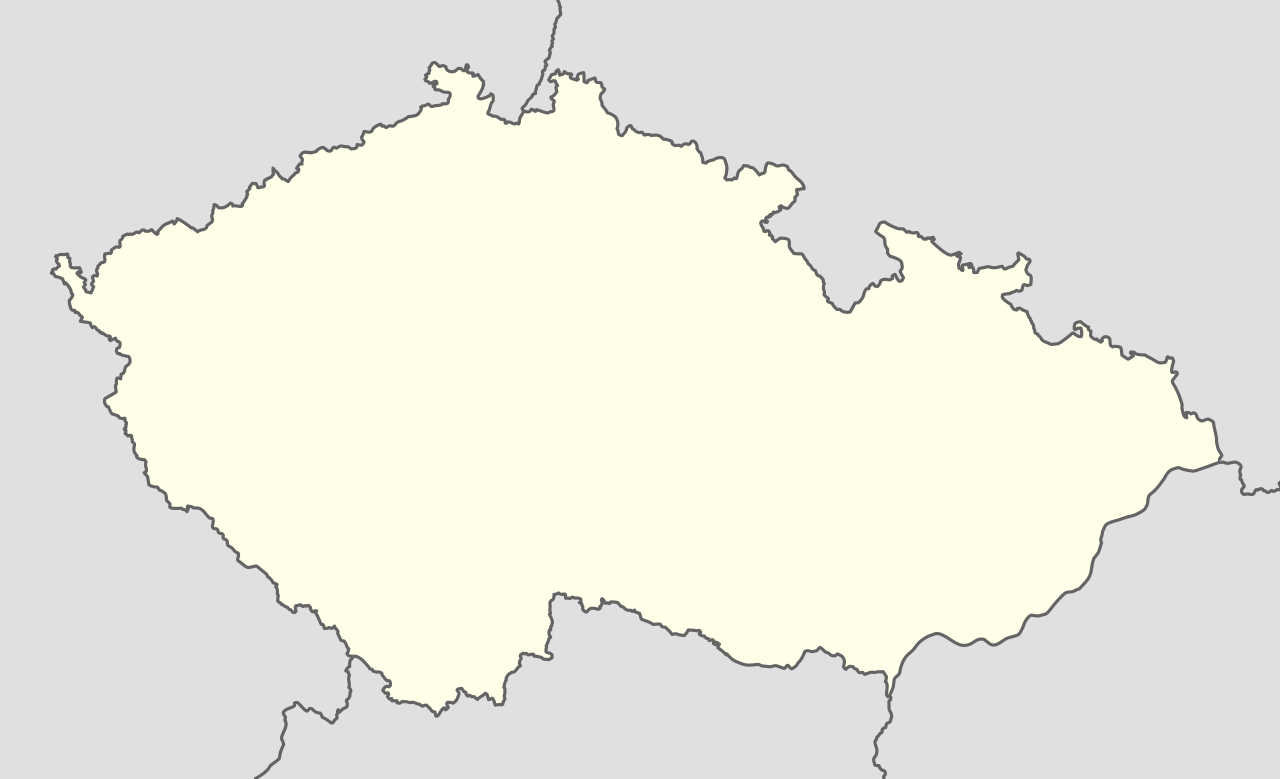 